МЕЖДУНАРОДНА ЛЯТНА АКАДЕМИЯ ПО ЛИДЕРСТВО “ Балканите като лидер в контекста на Европейската сигурност ”хотел „Регнум“ гр. Банско30 май 2023 г. – 2 юни 2023 г.30 май 2023 г.  31 май 2023 г.  1 юни 2023 г.  2 юни 2023 г.  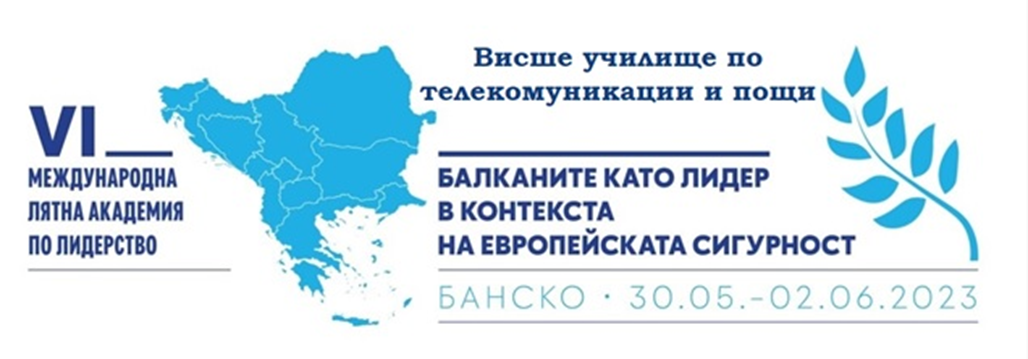 след 11.00 часанастаняване в хотел „Регнум“12.00 часа – 14.00 часарегистрация 14.00 часа – 14.10 часаоткриване на Шеста международна лятна академия по лидерство 14.10 часа – 15.30 часа Илияна Йотова – вицепрезидент на Република България15.40 часа – 16.20 часаАлександър Пулев – служебен министър на иновациите и растежа16.30 часа – 16.40 часаЗаместник кмет на община Банско16.40 часа – 17.20 часаЛюдмил Веселинов – областен управител на ПерникИнж. Александър Пандурски – областен управител на КюстендилСлави Христов – заместник - областен управител на БлагоевградРадослав Стойчев – областен управител на София област20.00 часагала вечеря – хотел Регнум12.30 часаобяд13.30 часа – 14.00 часарегистрация 14.00 часа – 14.50 часаИван Димитров – председател на Комисия по регулиране на съобщениятаНовости в регулирането на онлайн платформите в ЕС15.00 часа – 15.40 часаКостадин Костадинов – председател на ПГ на ПП „Възраждане“Кризата като възможност: перспективи пред държавното развитие на България в светлината на последните геополитически сътресения15.50 часа – 16.30 часа Владимир Бронфенбренер – генерален секретар на Черноморска академия за сигурностБалканите като фактор в европейската сигурност и стабилност20.00 часавечеря9.30 часа – 10.00 часарегистрация 10.00 часа – 10.30 часаИван Кадев - кмет на община Банско10.30 часа – 11.10 часаДаниел Парушев – председател на Национално представителство на студентските съвети Перспективи и предизвикателства пред системата на висшето образование11.10 часа – 11.30 часакафе пауза11.30 часа – 13.00 часаПроф. д-р Аце Миленковски – ректор на Университет „Скопие“13.00 часаобяд14.15 часа – 15.00 часаВихрен Славчев - изпълнителен директор и съосновател на МнемоникаЛидерството в ерата на изкуствения интелект20.00 часа вечеря9.30 часа – 10.00 часарегистрация 10.00 часа – 10.40 часаПетър Витанов - Група на Прогресивния алианс на социалистите и демократите в Европейския парламентБалканите-периферна зона или зона с потенциал?10.50 часа – 11.30 часаИлхан Кючюк - съпрезидент на партия „Алианс на либералите и демократите за Европа“. Член на Европейския парламент за втори мандат от групата на „Обнови Европа“Quo Vadis, Europa?11.30 часа – 12.00 часаобобщаване на тезите, развити по време на Шестата международна лятна академия по лидерство12.00 часа Церемония по връчване на сертификатите